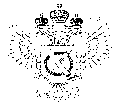 «Федеральная кадастровая палата Федеральной службы государственной регистрации, кадастра и картографии» по Ханты-Мансийскому автономному округу – Югре(Филиал ФГБУ «ФКП Росреестра»по Ханты-Мансийскому автономному округу – Югре)г. Ханты-Мансийск,							                                                                                        Техник отдела                       контроля и анализа деятельностиул. Мира, 27						                                                                                                   Кайгородова  В.Е. 
                                                                                                                                                                                                                                    8(3467)300-444, 
                                                                                                                                                                                                                e-mail: Press@86.kadastr.ru
Пресс-релиз01.02.2018При оплате услуг госрегистрации важен индикатор начисления Кадастровая палата по Ханты-мансийскому автономному округу – Югре обращает внимание, что при оплате госпошлины или внесении платы за ведомственные услуги, необходимо указывать уникальный идентификатор начисления (УИН), предоставленный заявителю.Он необходим для оплаты услуг по государственной регистрации прав, получению сведений из ЕГРН, в том числе при личном обращении в офис Федеральной кадастровой палаты, МФЦ или в электронном виде.УИН требуется для однозначной идентификации платежа в Государственной информационной системе о государственных и муниципальных платежах (ГИС ГМП) и получения Росреестром подтверждения факта оплаты за конкретную государственную услугу.Заявителям при оплате рекомендуется обратить внимание кредитной организации на необходимость обязательного указания УИН в платежном поручении.В Кадастровой палате Югры рекомендуют уплачивать госпошлину в день предоставления документов через платежные терминалы, установленные в офисах МФЦ.Если информация об уплате госпошлины по истечению пяти календарных дней с даты подачи заявления отсутствует в ГИС ГМП, а документ об оплате госпошлины не представлен самим заявителем, Росреестр обязан возвратить заявление и прилагаемые к нему документы, без рассмотрения._____________________________________________________________________________________При использовании материала просим сообщить о дате и месте публикации на адрес электронной почты Press@86.kadastr.ru или по телефону 8(3467)300-444. Благодарим за сотрудничество.